Lowcountry Regional Water System513 Elm St WestHampton, SC 29924Annual ReportFor Fiscal Year Ending September 30th, 2019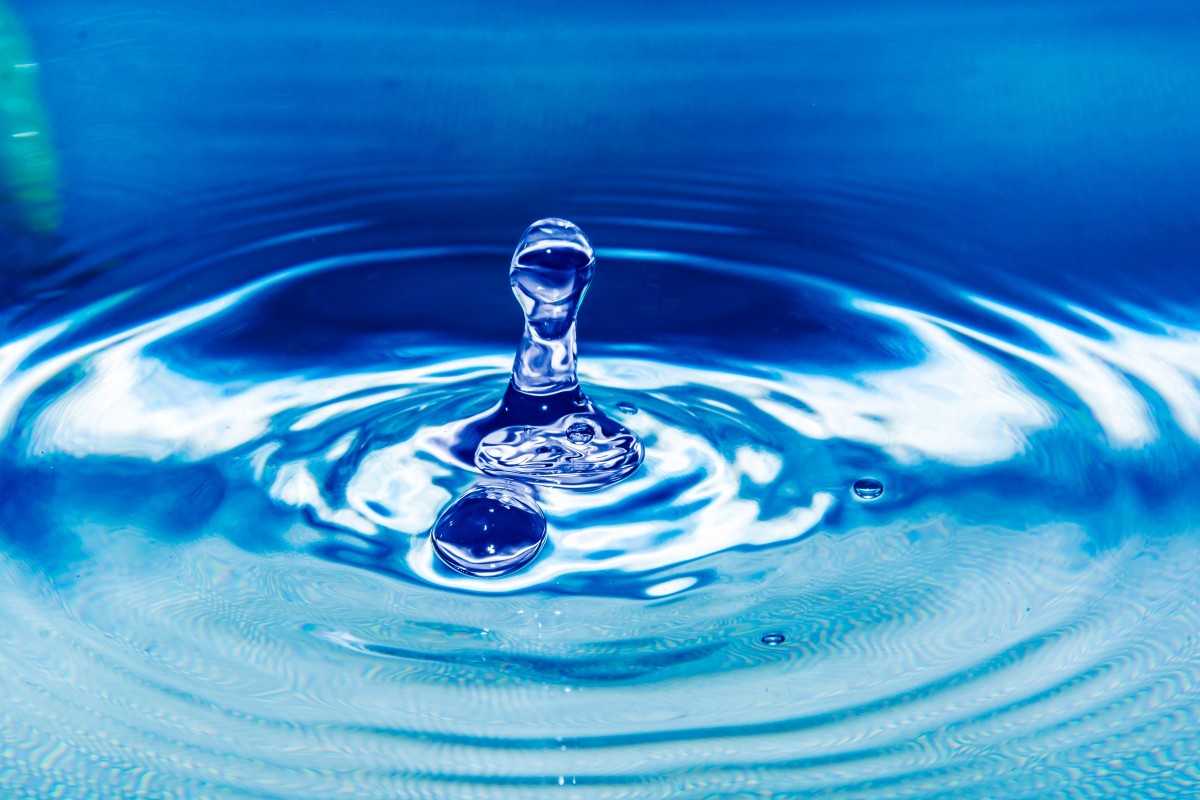 Table of ContentsORGANIZATION INFORMATIONMISSION STATEMENT	4MEMBERSHIP	5ORGANIZATIONAL STRUCTURE	6FINANCIAL INFORMATIONMANAGEMENT’S DISCUSSION and ANALYSIS	7INFRASTRUCTURE HIGHLIGHTS	8BUDGETARY PROCEDURES	9BUDGET	9OUTSTANDING INDEBTEDNESS	10RATES, FEES & CHARGES	11STATISTICAL INFORMATIONTOTAL CUSTOMER COUNT BY TOWN	12TOTAL CUSTOMER COUNT BY CONSUMPTION	13TOWN OF BRUNSON CUSTOMER COUNT BY CONSUMPTION	14TOWN OF GIFFORD CUSTOMER COUNT BY CONSUMPTION	15TOWN OF HAMPTON CUSTOMER COUNT BY CONSUMPTION	16TOWN OF VARNVILLE CUSTOMER COUNT BY CONSUMPTION	17TOWN OF YEMASSEE CUSTOMER COUNT BY CONSUMPTION	18ANNUAL WATER PRODUCTION	19ANNUAL WASTEWATER TREATED	19DAILY WATER & WASTEWATER PRODUCTION & SALES AVERAGES	20INFRASTRUCTURE	21SYSTEM CAPACITIES	22BILLINGS and COLLECTIONS	23WATER & SEWER CHARGES	24COMPARED WITH OTHER SYSTEMS	24DEBT PER CUSTOMER	24STATISTICAL INFORMATION CONT'DDEMOGRAPHIC and ECONOMIC STATISTICS	25TOP TEN WATER USERS	26TOP TEN EMPLOYERS	27Appendix A	31AUDITED FINANCIAL STATEMENTS	31INTRODUCTIONThis annual report of the Lowcountry Regional Water System is submitted to the governing bodies of its members as provided by Section 6-25-140 of the Code of Laws of South Carolina, 1976, as amended and by Article X Section 4 of the Bylaws of the Lowcountry Regional Water System.This report is the fifth annual report prepared by Lowcountry Regional Water System since its creation in 2012 and represents the forth full year of operations. All information and data contained herein is the best known information at the time of compilation. The financial statements were audited by The Brittingham Group, L.L.P., Certified Public Accountants.FINANCIAL INFORMATIONThe Audited Financial Statement for Fiscal Year 2018-2019 is included as part of this Annual Report and may be found as Appendix A. 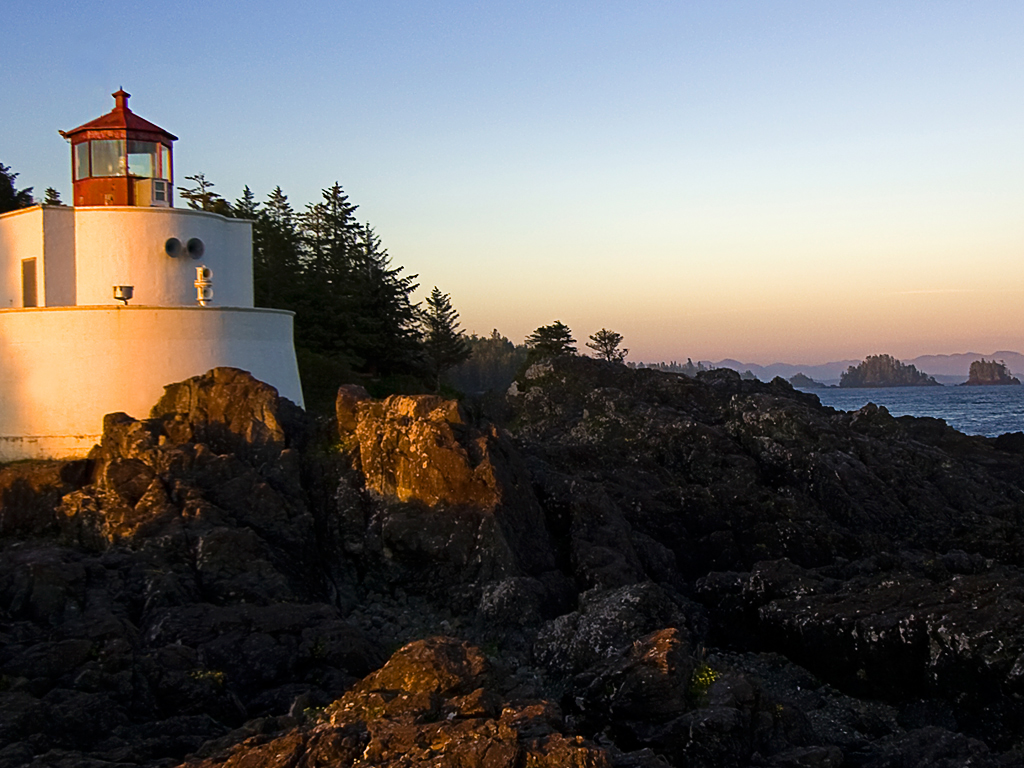 MISSION STATEMENTThe mission of the Lowcountry Regional Water System is to provide the Lowcountry Region’s water needs to improve quality of life, economic development, and improve the viability of providing safe, clean and reliable water services to the citizens of the region.VisionCreate and sustain a viable and competitive regional water system for Hampton County created by enabling legislation known as the Joint Authority Water and Sewer Act.Operating Philosophy and ValuesExcellence in Customer ServiceProfessional ManagementWell Trained StaffOperational Excellence in System OperationsRegulatory compliance with Local, State and Federal RegulationsImplementation of Industry Best PracticesTechnical Expertise with a Commitment to Technical Training and Certification for EmployeesForward Looking as Evidenced by Long Term Master Planning for Operations, Capital and GrowthFinancially Strong in Managing Revenue, Expenses, assets and LiabilitiesIndependent Rate Setting By the Board of Commissioners that Each Charter Town AppointsCost Based Rates for Water and Wastewater UtilitiesAlignment of Infrastructure Master Plans with Growth Plans of Hampton County Future Interconnections between Towns Where BeneficialCommitment to Capital Improvement Plans for System Operations with Externally Generated Funding to Ensure Long Term ViabilityCommitted to the Community as a Corporate Citizen and a Key Player in Economic Development of the RegionLRWS has a Leadership Role in the Economic Development of the County and Region. The Availability of Water and Sewer Service is a key Factor in the Site Selection Process for New and Expanding economic Development Projects.Committed to Safety in LRWS Operations and in Enhancing Public Safety for the Communities Through Improved Water quality and Fire ProtectionMEMBERSHIPThe Lowcountry Regional Water System was officially chartered February 17, 2012 with the issuance of its Corporate Certificate by the State of South Carolina through the Office of Secretary of State. The governing bodies of the Town of Brunson, Town of Hampton, Town of Varnville, Town of Yemassee and the County of Hampton resolved to form a Joint System under the Joint Authority Water and Sewer Systems Act for the purpose of creating a regional water and sewer system for Hampton County and surrounding areas by consolidating the operations of certain water and sewer providers in the area, and by acquiring  water and sewer systems and extending service to new customers, and otherwise exercising all other powers available to the Joint System under law. On October 31, 2012 the Corporate Certificate was amended to include the Town of Gifford as a member of the Lowcountry Regional Water System.The Lowcountry Regional Water System Board of Commissioners shall consist of a representative of each participating member. The governing bodies of each participating member shall by resolution appoint one Commissioner to serve as its representative. Additionally, each governing body may designate an alternate to serve in the absence of the member’s Commissioner.Additionally, if the Member’s municipal or county administrators or managers (Administrators) or their counterparts, are not appointed by the Member as a Commissioner or Alternate Commissioner representing the Member, the Member’s Administrators, or their counterparts, shall serve as ex-officio Members of the Commission with seat and voice but not vote.Member AppointmentsCommissioners ORGANIZATIONAL STRUCTUREMANAGEMENT’S DISCUSSION and ANALYSISThis section presents management’s analysis of the Lowcountry Regional Water System’s financial condition and activities for the year. Financial HighlightsThe financial information in this report represents the SIXTH full year of operation since the Lowcountry Regional Water System officially took over physical operations on June 01, 2013. 
Management and Staff are committed to finding ways to create efficiencies and promote savings. Utilizing basic principles and concepts of LEAN, we constantly review our operations and services to eliminate waste and effectively deliver value by incorporating changes or modifications to procedures, operations, personnel and equipment. Operating Revenues were $2,501,030Operating Expenses were ($3,049,330)Operating Income was: ($548,300)Non-Operating Revenues were: $1,067,280Non-Operating Expenses were: ($126,231)Net Position, Beginning of the Year: $12,924,777Net Position, End of Year: $13,317,526Operating income was reported in the amount of $($548,300) prior to capital contributions. This income includes $685,638 in depreciation expenses. Departmental HighlightsConstruction was completed on the Salkehatchie Sewer Upgrade in the Town of Yemassee.  This project upgraded the condition and capacity of the sewer collection mains that serve many residents throughout the Town and also receives wastewater from Hampton County’s I-95 interchange and industrial area.Construction began on a project to rehabilitate sewer infrastructure along Lightsey St, Lightsey St Extension and Kinard Lane in the Town of This project, which was funded by CDBG, repaired or replaced a portion of old broken and damaged sewer pipes in the town. The project utilized trenchless technologies such as pipe bursting and cured in place pipe lining techniques to minimize disturbance and disruption.Construction began on water system improvements that were included as part of the Town of Hampton’s Nix Street Neighborhood Revitalization.  The project included approximately 4,800 LF of 6” water mains and 10 fire hydrants designed            to improve available fire flow and system pressure.  The project was funded by           CDBG. Construction continued on a mutli-division water and wastewater improvements project funded by a USDA loan/grant totaling $8,344,000.  The project includes removal of biosolids from the Hampton and Yemassee WWTPs, sewer infrastructure rehab in the Town of Hampton, a system wide metering upgrade, and rehab of elevated tanks in Yemassee and Gifford.INFRASTRUCTURE HIGHLIGHTSMany projects are being implemented for the improvement of water and wastewater infrastructure. The following table provides information on these improvements.                      BUDGETARY PROCEDURESThe Lowcountry Regional Water System Fiscal Year begins October 1st of each year and ends on September 30th of the subsequent calendar year.The annual operations budget is developed under the guidance of the General Manager. In June of each calendar year, department heads are provided preliminary information for review and development of their departments projected operational and capital needs for the ensuing fiscal year. These requests will be reviewed, compiled and developed into a preliminary budget document. This preliminary budget document will then be reviewed by the General Manager. Internal discussions with the Department Heads will be held to insure and clarify the needs of the departments and a final draft will be developed. Once a final draft is developed the General Manager will submit this draft with supporting information to the Commission of the Lowcountry Regional Water System. The Commission will review the draft budget and make a determination if a rate adjustment beyond any pre-approved adjustments may be required. If a rate adjustment may be required, the General Manager shall provide a proposed rate adjustment to the full Commission for review, approval and adoption.    BUDGET The following table represents the Commission adopted budgeted operating revenues and expenditures and the actual operating revenues and expenditures for Fiscal Year 2018-2019.OUTSTANDING INDEBTEDNESS The following table presents information on the debt obligations of the Lowcountry Regional Water System as of September 30, 2019.RATES, FEES & CHARGESLOWCOUNTRY REGIONAL WATER SYSTEMWATER & WASTEWATER RATE SCHEDULEEFFECTIVE AS OF OCTOBER 2019The residential sewer volumetric charge is capped at 8,000 gallons. The maximum residential sewer charge based on 8,000 gallons is $66.46. At the discretion of the Commission, the rates and charges for commercial customers whose anticipated use exceeds 100,000 gallons per month may be established by individual contracts negotiated with those customers. TOTAL CUSTOMER COUNT BY TOWNSource: QS1 Billing Reports & Operational Report as of September 30, 2019. Includes accounts that were final billed. Also includes bills for garbage only accounts. TOTAL CUSTOMER COUNT BY CONSUMPTION   Source: QS1-History reports of active accounts September 1, 2019 through September 31, 2019TOWN OF BRUNSON CUSTOMER COUNT BY CONSUMPTION      Source: QS1-History reports of active accounts September 1, 2019 through September 31, 2019.TOWN OF GIFFORD CUSTOMER COUNT BY CONSUMPTION      Source: QS1-History reports of active accounts September 1, 2019 through September 31, 2019.TOWN OF HAMPTON CUSTOMER COUNT BY CONSUMPTION                   Source: QS1-History reports of active accounts September 1, 2019 through September 31, 2019.TOWN OF VARNVILLE CUSTOMER COUNT BY CONSUMPTION                      Source: QS1-History reports of active accounts September 1, 2019 through September 31, 2019.TOWN OF YEMASSEE CUSTOMER COUNT BY CONSUMPTION                  Source: QS1-History reports of active accounts September 1, 2019 through September 31, 2019.ANNUAL WATER PRODUCTIONANNUAL WASTEWATER TREATED                            DAILY WATER & WASTEWATER PRODUCTION & SALES AVERAGESINFRASTRUCTURE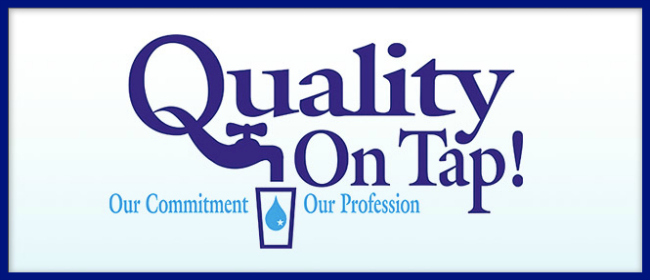 SYSTEM CAPACITIESWATER PRODUCTION CAPACITYWASTEWATER TREATMENT CAPACITYBILLINGS and COLLECTIONSWater Billings and Collections Summary for Past 5 Years Source: LRWS QS1 Billing Software and LRWS Operations and Financial ReportWATER & SEWER CHARGESCOMPARED WITH OTHER SYSTEMSResidential Water & Sewer Charges Based on 5,000 Gallons per Month UsageSource: SC Rural Infrastructure Authority Office of Local Government 2018 Municipal Water and Sewer Rate SurveyDEMOGRAPHIC and ECONOMIC STATISTICSHampton County Demographic and Economic Statistics Summary for Past 5 Years Source: US Census Bureau; US Bureau of Economic Analysis; US Department of Labor – Bureau of Labor Statistics; SC Department of Employment & Workforce             2019: Population information based on surveys. Some information for 2019 unavailable as of March 2020.TOP TEN WATER USERS2018 Compared to 2019                                                               Water Consumption for 12 Consecutive Months                        Source: LRWS QS1 Billing SoftwareTOP TEN EMPLOYERSTop Ten Employers Served by LRWS during 2018-2019Source: Hampton County Economic & Development Office, SCWorks.org (2019) Total Employed in Hampton County: 7991 (2018) & 8070 (2019)Alpha Genesis is in Beaufort County in the Town of Yemassee and Served by LRWSAppendix AAUDITED FINANCIAL STATEMENTS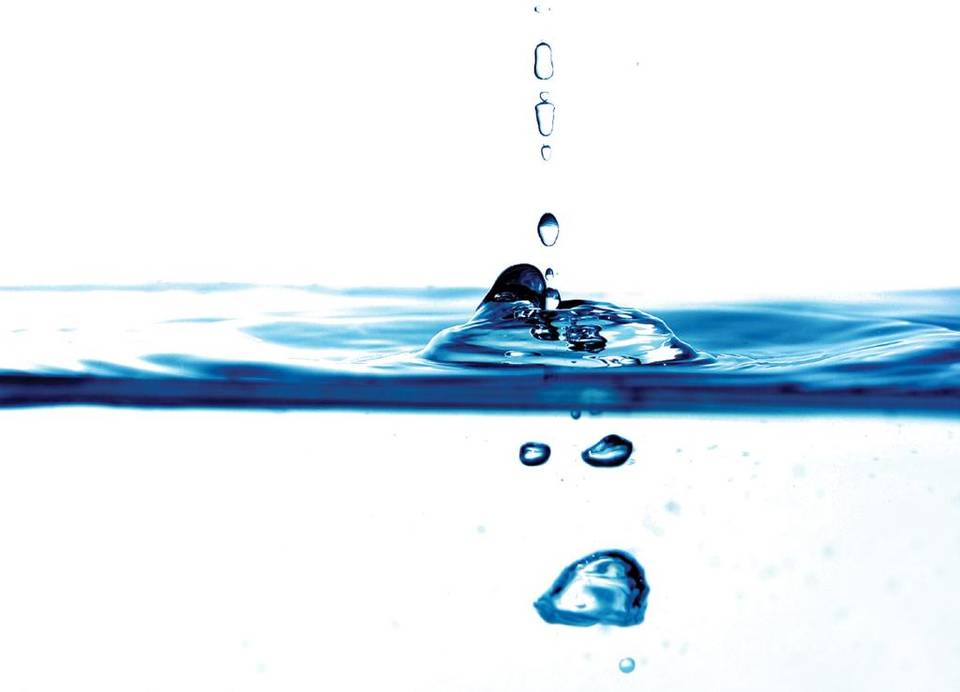 THE BRITTINGHAM GROUP, L.L.P. CERTIFIED PUBLIC ACCOUNTANTS 501 STATE STREET POST OFFICE BOX 5949 WEST COLUMBIA, SOUTH CAROLINA  29171 PHONE: (803) 739-3090  	FAX: (803) 791-0834 	 The Honorable Chairman and Members of the Board of Commissioners Lowcountry Regional Water System 513 Elm Street West Hampton, South Carolina 29924 We are pleased to have the opportunity to provide you with this executive summary of the audit of the Lowcountry Regional Water System’s (the “System”) financial statements dated September 30, 2019.  Our opinion dated January 23, 2020 on the September 30, 2019 financial statements was unmodified.  Auditing standards require that certain matters related to the conduct of our audit be communicated to the Board of Commissioners.  Those matters requiring communication are as follows: The Brittingham Group, L.L.P.’s Responsibility under Auditing Standards Generally Accepted in the United States of America We conducted our audit in accordance with auditing standards generally accepted in the United States of America which are designed to provide reasonable assurance that the financial statements are free of material misstatement.  We also obtained a sufficient understanding of the internal control structure to plan the audit and to determine the nature, timing and extent of the tests to be performed. Major Issues Discussed with Management Prior to Retention There were no major issues discussed with management prior to retention. The Adoption of, or a Change in, an Accounting Principle There were no matters that are required to be reported for this item. Methods of Accounting for Significant Unusual Transactions and for Controversial or Emerging Areas There were no matters that are required to be reported for this item. Sensitive Accounting Estimates The preparation of financial statements in accordance with accounting principles generally accepted in the United States of America requires management to make estimates and assumptions that affect the amounts reported in the financial statements and accompanying notes.  Actual results could differ from those estimates.   Significant Audit Adjustments An audit adjustment, whether or not recorded by the entity based on materiality to the financial statements taken as a whole, is a proposed correction of the financial statements that, in the auditor’s judgment, may not have been detected except through the auditing procedures performed. No significant audit adjustments were posted as a result of our procedures. However, several significant adjustments were made known to us by management during the course of the audit.  These adjustments were prepared in order to account for certain items that are reported in the annual financial statements but are not included in interim financial reporting. The more significant of these items include adjustments for pension liability and depreciation expense. Disagreements with Management There were no disagreements with management. Consultations with Other Accountants We are not aware of any instances in which management consulted with other accountants about significant accounting, auditing and reporting matters. Difficulties Encountered in Dealing with Management When Performing the Audit There were no difficulties encountered in dealing with management when performing the audit. * * * * * This report is intended solely for the information and use of the Commissioners, management and others within the organization. 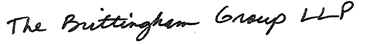 West Columbia, South Carolina January 23, 2020 LOWCOUNTRY REGIONAL WATER SYSTEM 
_____________________________________AUDITED FINANCIAL STATEMENTS 
_____________________________________YEAR ENDED SEPTEMBER 30, 2019WITHINDEPENDENT AUDITORS’ REPORTCONTENTSIndependent Auditors’ Report …………	1Management’s Discussion and Analysis (Unaudited)	4Basic Financial Statements:Statement of Net Position	9Statement of Revenues, Expenses, and Changes in Net Position	10Statement of Cash Flows	11Notes to Financial Statements	13Required Supplementary Information (Unaudited):Schedule of Proportionate Share of the South CarolinaRetirement Systems Net Pension Liabilities	25Schedule of the South Carolina Retirement Systems Contributions	26Single Audit Act Requirements:Schedule of Expenditures of Federal Awards……	27Notes to the Schedule of Expenditures of Federal Awards	28Independent Auditors’ Report on Internal Control Over Financial Reporting and on ComplianceAnd other Matters Based on an Audit of Financial Statements Performed in AccordanceWith Governmental Auditing Standards………………………………..………………………………….29 Independent Auditors’ Report on Compliance for Each Major Program and on InternalControl over Compliance Required by the Uniform Guidance	31Schedule of Findings and Questioned Costs	33Other Financial Information:Schedule of Revenues, Expenses and Changes in Net Position -Water Service, Sewer Service and Unallocated	34THE BRITTINGHAM GROUP, L.L.P.CERTIFIED PUBLIC ACCOUNTANTS501 STATE STREETPOST OFFICE BOX 5949WEST COLUMBIA, SC  29171 
	_____________________ 
	PHONE: (803) 739-3090FAX: (803) 791-0834INDEPENDENT AUDITORS’ REPORTMr. William Hudson, Chairman of the Board of CommissionersLowcountry Regional Water System 513 Elm Street WestHampton, South Carolina 29924Report on the Financial StatementsWe have audited the accompanying financial statements of the business-type activities of the Lowcountry Regional Water System (the “System”), as of and for the year ended September 30, 2019, and the related notes to the financial statements, which collectively comprise the System’s basic financial statements as listed in the table of contents.Management’s Responsibility for the Financial StatementsManagement is responsible for the preparation and fair presentation of these financial statements in 
accordance with accounting principles generally accepted in the United States of America; this includes 
the design, implementation, and maintenance of internal control relevant to the preparation and fair 
presentation of financial statements that are free from material misstatement, whether due to fraud or 
error.Auditors’ ResponsibilityOur responsibility is to express opinions on these financial statements based on our audit. We conducted 
our audit in accordance with auditing standards generally accepted in the United States of America and 
the standards applicable to financial audits contained in Government Auditing Standards, issued by the 
Comptroller General of the United States. Those standards require that we plan and perform the audit to 
obtain reasonable assurance about whether the financial statements are free from material misstatement.An audit involves performing procedures to obtain audit evidence about the amounts and disclosures in 
the financial statements. The procedures selected depend on the auditor’s judgment, including the 
assessment of the risks of material misstatement of the financial statements, whether due to fraud or error. 
In making those risk assessments, the auditor considers internal control relevant to the entity’s preparation 
and fair presentation of the financial statements in order to design audit procedures that are appropriate in 
the circumstances, but not for the purpose of expressing an opinion on the effectiveness of the entity’s 
internal control. Accordingly, we express no such opinion. An audit also includes evaluating the 
appropriateness of accounting policies used and the reasonableness of significant accounting estimates 
made by management, as well as evaluating the overall presentation of the financial statements.1We believe that the audit evidence we have obtained is sufficient and appropriate to provide a basis for our audit opinions.OpinionsIn our opinion, the financial statements referred to above present fairly, in all material respects, the 
respective financial position of the business-type activities of the System, as of September 30, 2019, and 
the respective changes in financial position, and, where applicable, cash flows thereof for the year then 
ended in accordance with accounting principles generally accepted in the United States of America.Other MattersRequired Supplementary InformationAccounting principles generally accepted in the United States of America require that the management’s 
discussion and analysis on pages 4 - 8, the Schedule of Proportionate Share of the South Carolina 
Retirement Systems Net Pension Liabilities on page 25, and the Schedule of the South Carolina 
Retirement Systems Contributions on page 26 be presented to supplement the basic financial statements 
be presented to supplement the basic financial statements. Such information, although not a part of the 
basic financial statements, is required by the Governmental Accounting Standards Board, who considers it 
to be an essential part of financial reporting for placing the basic financial statements in an appropriate 
operational, economic, or historical context. We have applied certain limited procedures to the required 
supplementary information in accordance with auditing standards generally accepted in the United States 
of America, which consisted of inquiries of management about the methods of preparing the information 
and comparing the information for consistency with management’s responses to our inquiries, the basic 
financial statements, and other knowledge we obtained during our audit of the basic financial statements. 
We do not express an opinion or provide any assurance on the information because the limited procedures 
do not provide us with sufficient evidence to express an opinion or provide any assurance.Other InformationOur audit was conducted for the purpose of forming opinions on the financial statements that collectively 
comprise the Authority’s basic financial statements. The Schedule of Expenditures of Federal Awards is 
presented for purposes of additional analysis as required by Title 2 U.S. Code of Federal Regulations 
(CFR) Part 200, Uniform Administrative Requirements, Cost Principles, and Audit Requirements for 
Federal Awards, and is not a required part of the basic financial statements. Additionally, the Schedule of 
Revenues, Expenses and Changes in Net Position - Water Service, Sewer Service and Unallocated is 
presented for purposes of additional analysis as required by the United States Department of Agriculture’s 
Rural Development Administration and is not a required part of the basic financial statements.The Schedule of Expenditures of Federal Awards on page 27 and the Schedule of Revenues, Expenses 
and Changes in Net Position - Water Service, Sewer Service and Unallocated on page 34 are the 
responsibility of management and was derived from and relate directly to the underlying accounting and 
other records used to prepare the basic financial statements. Such information has been subjected to the 
auditing  procedures  applied  in  the  audit  of  the  basic  financial  statements  and  certain  additional 
procedures, including comparing and reconciling such information directly to the underlying accounting 
and other records used to prepare the basic financial statements or to the basic financial statements 
themselves, and other additional procedures in accordance with auditing standards generally accepted in 
the United States of America. In our opinion, the schedule of expenditures of federal awards and the 
Schedule of Revenues, Expenses and Changes in Net Position - Water Service, Sewer Service and2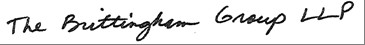 Unallocated are fairly stated in all material respects in relation to the basic financial statements as a 
whole.Other Reporting Required by Government Auditing StandardsIn accordance with Government Auditing Standards, we have also issued our report dated January 23, 
2020 on our consideration of the System’s internal control over financial reporting and on our tests of its 
compliance with certain provisions of laws, regulations, contracts, and grant agreements and other 
matters. The purpose of that report is to describe the scope of our testing of internal control over financial 
reporting and compliance and the results of that testing, and not to provide an opinion on internal control 
over financial reporting or on compliance. That report is an integral part of an audit performed in 
accordance with Government Auditing Standards in considering the System’s internal control over 
financial reporting and compliance.West Columbia, South Carolina January 23, 20203Management’s Discussion and AnalysisOverview of the Financial Statement and Financial AnalysisThis management’s discussion and  analysis  of  the  Lowcountry  Regional  Water  System’s 	(the “System”) financial statements provide an overview of its financial activities for the year.  In accordance with Government Accounting Standards, the System produces three primary financial statements: (1) The Statement of Net Position, (2) The Statement of Revenues, Expenses and Changes in Net Position, and (3) The Statement of Cash Flows.Statement of Net PositionThe Statement of Net Position presents the assets, liabilities and equity of the System as of the end of 
the fiscal year.  The Statement of Net Position presents end-of-year data concerning assets as well as 
liabilities (current and non-current). Our current assets are those, which are reasonably expected to be, 
realized in one year.  Current liabilities are obligations whose liquidation is expected to require the use 
of current assets.Condensed Statements of Net PositionSeptember 30,2019	2018	VarianceAssets and Deferred Outflows of Resources:Cash and cash equivalents	$	1,949,509	$	1,650,441	$	299,068Receivables	260,088	211,858	48,230Inventory	52,602	55,333	(2,731)Capital assets, net	21,450,886	19,806,470	1,644,416Deferred outflows of resources	318,563	244,603	73,960Total assets and deferred outflows of resources	$ 24,031,648	$ 21,968,705	$	2,062,943Liabilities and Deferred Inflows of Resources:Current liabilities	$	713,109	$	770,456	$	(57,347)Long-term debt	8,409,934	6,766,137	1,643,797Pension liability	1,463,261	1,374,334	88,927Deferred inflows of resources	127,818	133,001	(5,183)Total liabilities and deferred inflows of resources	10,714,122	9,043,928	1,670,194Net Position:Invested in capital assets	12,848,886	12,892,370	(43,484)Restricted for debt service	1,379,324	975,048	404,276Unrestricted	(910,684)	(942,641)	31,957TOTAL NET POSITION	$ 13,317,526	$ 12,924,777	$	392,7494Statement of Revenues, Expenses and Changes in Net PositionThe purpose of the statement is to present the revenues earned by the System, operating and non-
operating, and the expenses incurred by the System.  Non-operating revenues are those for which goods or services are not provided.The Statement of Revenues, Expenses and Changes in Net Position is prepared on the accrual basis of accounting.  Accrual accounting attempts to record the financial effects of transactions of an entity in the period in which those transactions occur, rather than in the period in which cash is received. Revenues are recognized when goods or services are provided.  Expenses are recognized when resources are utilized in order to produce goods or services.Condensed Statement of Revenues, Expenses and Changes in Net PositionYear Ended September 30,2019	2018	VarianceOperating revenues	$	2,501,030	$  2,828,805	$	(327,775)Operating expenses	(3,049,330)	(2,736,228)	(313,102)Operating income (loss)	(548,300)	92,577	(640,877)Non-operating revenues	1,067,280	1,639,485	(572,205)Non-operating expenses	(126,231)	(177,435)	51,204Non-operating loss	941,049	1,462,050	(521,001)Capital contributions	-	7,950	(7,950)Change in net position	392,749	1,562,577	$ (1,169,828)Net position - beginning of year	12,924,777	11,362,200Net position - end of year	$ 13,317,526	$12,924,777Statement of Cash FlowsThe final statement presented by the System is the Statement of Cash Flows.  The Statement of Cash 
Flows presents detailed information about the cash activity during the year.  The statement is divided 
into four parts.  The first part deals with operating cash flows and reports the net cash flows from the 
operating activities of the Fund.  The second section reports the cash activity related to financing for 
capitalized items. The third section reflects cash flows from investing activities and shows the interest 
received from investing activities.  The fourth section reconciles the net cash provided or used by 
operating activities to the operating income displayed on the Statement of Revenues, Expenses and 
Changes in Net Position.5Condensed Statement of Cash FlowsYear Ended September 30,2019	2018	VarianceCash provided (used) by:Operating activities	$	172	$	1,052,590	$  (1,052,418)Capital and related financing activities	295,914	(874,362)	1,170,276Investing activities	2,982	2,323	659Net change in cash	299,068	180,551	118,517Cash and cash equivalents - beginning of year	1,650,441	1,469,890	180,551Cash and cash equivalents - end of year	$	1,949,509	$	1,650,441	$	299,068Capital AssetsThe System’s investment in capital assets as of September 30, 2019, amounts to $21,453,886 (net of accumulated depreciation).  The investment in capital assets includes land, construction in process, buildings and equipment as well as water and sewer systems.  The total increase in capital assets for the current year was approximately 8.30 percent.Year Ended September 30,2019	2018	VarianceLand	$	246,180	153,239	$	92,941Construction in Process	6,767,688	6,301,883	465,805Buildings	163,398	163,398	-Equipment	627,525	554,859	72,666Vehicles	557,626	126,797	430,829Water systems	12,569,454	12,393,363	176,091Sewer systems	15,756,857	14,665,135	1,091,722Less: accumulated depreciation	(15,237,842)	(14,552,204)	(685,638)$	21,450,886	$	19,806,470	$	1,644,416Major Capital asset events during the current fiscal year included the following:•   The following projects are currently in various stages of development/construction at year-
	end:o   Brunson Wastewater Treatment Plant and Sewer Rehabo   Lightsey Kinard Sewer Upgradeo   Town of Gifford Water Systemo   Improvement Projects Divisions 1 - 3•   The following projects were completed during the fiscal yearo   Salkehatchie Sewer Upgradeo   Sander’s Branch Water and Sewer Replacements6Additional information on the System’s capital assets can be found in Note 3 of this report.Debt AdministrationAt the end of fiscal year 2019, the System had total current and long-term debt outstanding of $8,602,000. The entire amount is payable to three revenue bonds, all of which are backed by the net revenues of the water and sewer system.Current and Long-Term DebtYear Ended September 30,2019	2018	VarianceRevenue bonds payable	$	8,602,000	$	6,914,100	$	1,687,900$	8,602,000	$	6,914,100	$	1,687,900The System’s total long-term debt increased by $1,687,900, or 24.41 percent, during the current fiscal year.  This increase was caused by incurring more debt from USDA funded project.Additional information on the System’s long-term debt can be found in Note 4 of this report.Business OverviewThe Board of Commissioners is composed of six individuals who are appointed by the Members of the System.   Additionally,   if   the   Member’s   municipal   or   county   administrators   or   managers (Administrators) or their counterparts, are not appointed by the Member as a Commissioner or Alternate Commissioner representing the Member, the Member’s Administrators, or their counterparts, shall serve as ex-officio Members of the Commission with seat and voice but not vote.The General Manager is charged with the day-to-day operations of the System.  Monthly reports are provided to the Board of Commissioners providing updates concerning financial information, news, environmental regulatory changes and spotlights on potential economic growth.The System has a full staff of 1 part-time and 17 full-time employees.  Included are 8 administrative staff including the General Manager, Deputy General Manager, Engineer, Finance and Human Resource Director, Customer Service and Billing Manager, Meter Technician and 2 Customer Service Representatives. The water distribution and wastewater collection staff include a Field Operations Manager and 5 Utility Technicians. The water and wastewater treatment staff include a Treatment Operations Manager, Local Coordinator and 3 Treatment Facility Operators.At the close of the fiscal year, the System had 422 commercial customers, 2,656 residential water customers, 382 commercial sewer customers and 2,390 residential sewer customers. No single customer or group of customers represents a significant concentration.Economic OutlookThe principal challenge facing the System is to retain current customers and at the same time, gain new 
water and sewer customers as to spread the fixed cost of operating the water and sewer system.  The 
other significant challenge the System faces is to manage the environmental infractions that arise from 
time to time over the normal course of business when providing environmentally sensitive services to 
the public. The System’s goal is to provide excellent water and sewer service with effective7environmental controls, while ensuring that the System is in a sound financial position to pay all its 
liabilities.The System is not aware of any facts, decisions, or conditions that can reasonably be expected to have 
a material impact on the System’s economic outlook during the fiscal year beginning October 1, 2019.Contacting the System’s ManagementThis financial report is designed to provide our citizens, customers and creditors with a general overview of the System’s finances and to demonstrate the System’s accountability for the resources it receives.  If you have questions about this report or need additional information, contact the Lowcountry Regional Water System, 513 Elm Street West, Hampton, SC 29924.  The System’s telephone number is (803) 943-1006.8LOWCOUNTRY REGIONAL WATER SYSTEM 
	STATEMENT OF NET POSITIONSEPTEMBER 30, 2019Assets and Deferred Outflows of Resources:Current assets:Cash and cash equivalents	$	570,185Restricted cash and cash equivalents	1,379,324Accounts receivable, net	260,088Inventory	52,602Total current assets	2,262,199Non-current assets:Capital assets, not being depreciated	7,013,868Capital assets, net of accumulated depreciation	14,437,018Total non-current assets	21,450,886Deferred outflows of resources - pension plan	318,563Total assets and deferred outflows of resources	24,031,648Liabilities and Deferred Inflows of Resources:Current liabilities:Accounts payable	261,323Accrued liabilities	24,883Accrued compensated absences	68,799Accrued interest payable	39,398Due to other governments	126,640Revenue bonds payable - current portion	192,066Total current liabilities	713,109Other liabilities:Revenue bonds payable - non-current portion	8,409,934Pension liability	1,463,261Total long-term liabilities	9,873,195Deferred inflows of resources - pension plan	127,818Total liabilities and deferred inflows of resources	10,714,122Net Position:Net investment in capital assets	12,848,886Restricted for debt service	1,379,324Unrestricted - unfunded pension liability	(1,272,516)Unrestricted - other	361,832Total net position	$	13,317,526See accompanying notes.9LOWCOUNTRY REGIONAL WATER SYSTEMSTATEMENT OF REVENUES, EXPENSES, 
	AND CHANGES IN NET POSITIONYEAR ENDED SEPTEMBER 30, 2019Operating Revenues:Water service	$	1,095,488Sewer service	1,386,866Penalties, reconnection fees and miscellaneous	18,676Total operating revenues	2,501,030Operating Expenses:Personnel services	1,135,555Contract sewer treatment	14,400Repairs and maintenance	167,588Utilities	353,804Supplies, materials and chemicals	76,619Professional, engineering, lab and legal fees	307,244Insurance	41,865Vehicle and fuel expenses	35,548Postage, printing and advertising	20,702Building and equipment rental	41,256Dues, licenses and permits	47,754Bad debts	56,106Bank charges	32,864Depreciation	685,638Miscellaneous	32,387Total operating expenses	3,049,330Operating income	(548,300)Non-Operating Revenues (Expenses):Grant income	1,064,298Interest income	2,982Interest expense	(126,231)Net non-operating revenue (expense)	941,049Change in net position	392,749Net position, beginning of year	12,924,777Net position, end of year	$	13,317,526See accompanying notes.10LOWCOUNTRY REGIONAL WATER SYSTEM 
	STATEMENT OF CASH FLOWSYEAR ENDED SEPTEMBER 30, 2019Cash Flows From Operating Activities:Cash received from customers	$	2,452,801Cash payments for personnel services	(1,105,157)Cash payments for operating and contractual services	(14,400)Cash payments for suppliers	(1,333,072)Net cash flows provided by operating activities	172Cash Flows From Capital and Related Financing Activities:Grant income	1,064,298Acquisition and construction of capital assets	(2,330,053)Proceeds from issuance of capital debt	8,148,541Principal paid on capital debt	(6,460,641)Interest paid on capital debt	(126,231)Net cash flows used in capital and related financing activities	295,914Cash Flows From Investing Activities:Interest income	2,982Net cash flows provided by investing activities	2,982Net change in cash and cash equivalents	299,068Cash and cash equivalents, beginning of year	1,650,441Cash and cash equivalents, end of year	$	1,949,509Reconciliation of Cash and Cash Equivalents:Cash and cash equivalents	$	570,185Restricted cash and cash equivalents	1,379,324Cash and cash equivalents, end of year	$	1,949,509(CONTINUED)11LOWCOUNTRY REGIONAL WATER SYSTEM 
	STATEMENT OF CASH FLOWS-CONTINUED-Reconciliation of Operating Income to Net Cash Flows 
	From Operating Activities:Operating income	$	(548,300)Adjustments to reconcile operating income to net cashflows from operating activities:Depreciation	685,638Change in assets and liabilitiesAccounts receivable	(48,230)Inventory	2,731Deferred outflows	(73,960)Deferred inflows	(5,183)Accounts payable	(103,018)Accrued expenses	1,438Accrued interest payable	(73,997)Due to other governments	53,512Accrued compensated absences	20,614Pension liability	88,927Net cash flows from operating activities	$	172See accompanying notes.12LOWCOUNTRY REGIONAL WATER SYSTEM 
	NOTES TO FINANCIAL STATEMENTSSEPTEMBER 30, 20191. 	Summary of Significant Accounting PoliciesOrganizationThe Lowcountry Regional Water System (the “System”) was created in February of 2012, with 
the purpose of establishing regional water and sewer service to the residents and businesses of 
Hampton County.  On June 1, 2013, the Towns of Brunson, Gifford, Hampton, Varnville and 
Yemassee, as well as Hampton County deeded the assets of their water and sewer systems to the 
System.  The System is operating under the 1970 Acts and Joint Resolutions of the State of South 
Carolina.The System operates as a proprietary fund under the control of the Lowcountry Regional Water 
System Board of Commissioners (the “Board”). The Board regulates the rates that the System 
can charge its customers for water and sewer usage. The rates charged to customers are based on 
the cash required for the System’s operations, debt service, rate funded capital assets and reserve 
contributions.The financial reporting entity is defined as the primary government and its component units, as 
required by generally accepted accounting principles (GAAP). The primary government, which 
is the nucleus of the reporting entity, has a separately appointed governing body. A component 
unit is a legally separate entity for which the oversight body of the component unit is fiscally 
accountable to the primary government. An organization other than a primary government may 
serve as the nucleus for a reporting entity when it issues separate financial statements.  As such 
an organization, the System is defined herein as a primary entity and has no component units.Basis of PresentationTo comply with the external financial reporting requirements of the Board, the accompanying 
financial statements present the financial position and results of operations and cash flows of the 
System, in conformity with GAAP as applied to regulated utilities (i.e., the full accrual basis of 
accounting and the economic resources measurement focus). Enterprise funds are used to account 
for those operations that are financed and operated in a manner similar to private business or 
where the Board has decided that the determination of revenues earned, costs incurred and/or net 
income is necessary for management accountability. To accommodate the rate-making process, 
the System follows the accounting standards set forth in GASB 62, Codification of Accounting 
and Financial Reporting Guidance Contained in Pre-November 30, 1989 FASB and AICPA 
Pronouncements.Cash and Cash EquivalentsThe System’s cash and cash equivalents are considered to be cash on hand, demand deposits and 
short-term investments with original maturities of three months or less from the date of 
acquisition.-CONTINUED-13LOWCOUNTRY REGIONAL WATER SYSTEM 
	NOTES TO FINANCIAL STATEMENTS-CONTINUED-1. 	Summary of Significant Accounting Policies (continued)Capital AssetsCapital assets used in proprietary type funds are recorded at cost or estimated historical cost if purchased or constructed. Donated capital assets are recorded at cost or estimated fair market value at the date of donation.The cost of normal maintenance and repairs that do not add value to the asset or materially extend asset lives are not capitalized. Improvements are capitalized and depreciated over the remaining useful lives of the relative capital assets.Major outlays for capital assets and improvements are capitalized in the proprietary fund as projects are constructed. Interest incurred during the construction phase is reflected in the capitalized value of the asset constructed.It is the policy of the System to capitalize items costing $1,000 or greater with a useful life of greater than one year.Depreciation of buildings, equipment and vehicles is computed using the straight-line method. A summary of the estimated useful lives is as follows:Class of Asset	LifeVehicles	4 to 7 yearsMachinery and Equipment	3 to 20 yearsWater and Sewer Systems	5 to 50 yearsBuildings and Improvements	10 to 40 yearsWater and Sewer Lines	50 yearsDeferred Outflows and Inflows of ResourcesIn addition to assets, the Statement of Net Position will sometimes report a separate section for deferred outflows of resources. This separate financial statement element, Deferred Outflows of Resources, represents a consumption of net position that applies to a future period(s) and so will not be recognized as an outflow of resources (expense) until then.In addition to liabilities, the Statement of Net Position will sometimes report a separate section for deferred inflows of resources. This separate financial statement element, Deferred Inflows of Resources, represents an acquisition of net position that applies to a future period(s) and so will not be recognized as an inflow of resources (revenue) until that time.14LOWCOUNTRY REGIONAL WATER SYSTEM 
	NOTES TO FINANCIAL STATEMENTS-CONTINUED-1. 	Summary of Significant Accounting Policies (continued)Revenue BillingsWater and sewer fees are billed to users of the System on a monthly cycle basis. Revenues are 
accrued for periods between the termination of billings for the various cycles and the end of the 
year. Some adjustments are made at fiscal year-end that may change the actual amount of billings.Receivables and PayablesTrade accounts receivable is shown net of an allowance for doubtful accounts. Accounts payable are recognized when a good or service is received.Compensated AbsencesSystem employees earn annual leave, based upon years of service at a rate of up to 20 days per year. Maximum accumulations at any fiscal year-end cannot exceed 320 hours. Further, under no circumstances will employees be paid in excess of their maximum authorized accumulation in the case of separation/termination. Vested or accumulated annual leave of System employees is recorded as an expense and a liability as those benefits accrue. No liability is recorded for non-
vesting accumulation rights to receive sick pay benefits.Business-Type Activity AccountingBusiness-type activity funds distinguish operating revenues and expenses from non-operating 
items. Operating revenues and expenses generally result from providing services and producing 
and delivering goods in connection with a proprietary fund’s principal ongoing operations. The 
principal operating revenues of the System are charges to customers for sales and services. The 
System also recognizes as operating revenue the portion of tap fees intended to recover the cost 
of connecting new customers to the System. Operating expenses for proprietary funds include the 
cost of sales and services, administrative expenses, and depreciation on capital assets. All revenue 
and expenses not meeting this definition are reported as non-operating revenues and expenses.Risk ManagementThe System pays insurance premiums to the South Carolina Municipal Insurance Reserve Fund 
to cover risks that may occur in normal operations. Once premiums are paid, the fund assumes 
all risk up to the coverage limits. The fund does not assume responsibility for the two risks listed 
below:1) Unemployment compensation benefits are paid to eligible employees by the South 
	Carolina Department of Employment and Workforce and are reimbursed by the 
	System.2) Employee health, dental, group life insurance programs, and other health and 
	dependent care programs.15LOWCOUNTRY REGIONAL WATER SYSTEM 
	NOTES TO FINANCIAL STATEMENTS-CONTINUED-1. 	Summary of Significant Accounting Policies (continued)Risk Management (Continued)In addition, the System pays premiums to insurance companies to cover the following:1) Real property buildings and structures with extended peril limits.2) Real property contents with extended peril limits.3) Motor vehicles collision/comprehensive and liability coverage.4) Inland Marine on certain listed equipment and items.5) General tort liability.The System also pays premiums to independent insurance agencies for those constitutional officers requiring certain surety bonds and carries a bond on all other employees.EstimatesThe preparation of financial statements in accordance with GAAP requires management to make estimates and assumptions that affect certain reported amounts and disclosures. Accordingly, actual results could differ from those estimates.2.	DepositsCustodial credit risk-deposits. In the case of deposits, this is the risk that in the event of a bank 
failure, the System’s deposits may not be returned to it. It is the policy of the System to obtain 
adequate collateralization on all deposits that exceed FDIC insurance coverage. As of September 
30, 2019, the carrying amount of the System’s deposits totaled $1,949,509 and the bank balance 
was $2,049,962, all of which was either insured by the FDIC or collateralized by a financial 
institution.16LOWCOUNTRY REGIONAL WATER SYSTEM 
	NOTES TO FINANCIAL STATEMENTS-CONTINUED-3.	Capital AssetsActivity in capital assets for the year ended September 30, 2019 was as follows:October 1,	September 30,2018	Increases	Decreases	2019Capital assets, not being depreciated:Land	$	153,239	$	92,941	$	-	$	246,180Construction in process	6,301,883	2,237,113	(1,771,308)	6,767,688Total capital assets, not beingdepreciated	6,455,122	2,330,054	(1,771,308)	7,013,868Capital assets, being depreciated:Buildings	163,398	-	-	163,398Equipment	554,859	72,666	-	627,525Vehicles	126,797	430,829	-	557,626Water systems	12,393,363	176,091	-	12,569,454Sewer systems	14,665,135	1,091,722	-	15,756,857Total capital assets, beingdepreciated	27,903,551	1,771,308	-	29,674,860Less: accumulated depreciation	(14,552,204)	(685,638)	-	(15,237,842)Total capital assets	$	19,806,469	$	3,415,724	$ (1,771,308)	$  21,450,8864.	Due to Other GovernmentsThe system bills and collects various fees on behalf of the Towns in its service area. The followingare the amounts owed to those Towns at September 30, 2019:Brunson	Gifford	Hampton	Varnville	Yemassee	TotalServices billed for:Police	$ 2,092	$	2,829	$	-	$	17,787	$	-	$	22,708Garbage collection	7,008	4,006	27,725	34,645	12,734	86,118Fire	-	-	-	3,760	-	3,760Animal Control	532	-	-	-	-	532Solid waste	-	-	2,521	923	-	3,444Total due to towns	$ 9,632	$	6,835	$ 30,246	$	57,115	$  12,734	$ 116,562Additionally, franchise fees in the amount of $10,078 were due to Towns in its service area.17LOWCOUNTRY REGIONAL WATER SYSTEM 
	NOTES TO FINANCIAL STATEMENTS-CONTINUED-5.	Long-Term DebtRevenue Bonds PayableRevenue Bonds Payable at September 30, 2019 consists of the following:2016A Water and Sewer System Revenue Bond payable to Carter Bank and Trust with an original amount of $2,417,000 due in varying semi-annual principal and interest payments through 2036 with an interest rate of 2.70%.  The balance at September 30, 2019 was $2,122,000.USDA Bond Financing with an original amount of $6,480,000 due in monthly payments through 2059 with an interest rate of 2.875%. The balance as September 30, 2019 was $6,480,000.Total annual debt service requirements for revenue bonds are as follows:Year EndedSeptember 30,	Principal	Interest	Total2020	$	192,066	$	242,025	$	434,0902021	197,631	236,651	434,2822022	203,271	231,122	434,3932023	207,989	225,435	433,4232024	214,785	219,614	434,3992025 - 2029	1,166,805	1,004,537	2,171,3422030 - 2034	1,291,995	832,868	2,124,8632035 - 2039	993,029	657,130	1,650,1592040 - 2044	828,891	535,091	1,363,9812045 - 2049	956,869	407,112	1,363,9812050 - 2054	1,104,606	259,375	1,363,9812055 - 2059	1,244,063	88,885	1,332,948$ 8,602,000	$4,939,845	$ 13,541,845Changes in long-term liabilities for the year ended September 30, 2019, were as follows:October 1,	September 30,	Due Within2018	Additions	Reductions	2019	One YearRevenue bonds payable	$	6,914,100	$	8,148,541	$	(6,460,641)	$	8,602,000	$	192,066Compensated absences	48,185	68,799	(48,185)	68,799	68,799$	6,962,285	$	8,217,340	$	(6,508,826)	$	8,670,799	$	260,86518LOWCOUNTRY REGIONAL WATER SYSTEM 
	NOTES TO FINANCIAL STATEMENTS-CONTINUED-6.	Pension PlanThe majority of employees of the System are covered by a retirement plan through the South 
Carolina Retirement System (SCRS), a cost-sharing multiple-employer defined benefit pension 
plan administered by the Retirement Division of the South Carolina Public Employee Benefit 
Authority (PEBA), a public employee retirement system.  Generally, all full-time or part-time 
equivalent State employees in a permanent position are required to participate in and contribute 
to the SCRS as a condition of employment unless exempted by law as provided in Section 9-1-
480 of the South Carolina Code of Laws, as amended, or are eligible and elect to participate in 
the State Optional Retirement Program (ORP).  The SCRS plan provides a life-time monthly 
retirement annuity benefits to members as well as disability, survivor options, annual benefit 
adjustments, death benefits, and incidental benefits to eligible employees and retired members.The Retirement Division maintains five independent defined benefit plans and issues its own publicly available Comprehensive Annual Financial Report (CAFR) which includes financial statements and required supplementary information.  A copy of the separately issued CAFR may be obtained by writing to the South Carolina Public Employee Benefit Authority, P.O. Box 11960, Columbia, South Carolina 29211-1960.  Furthermore, the Division and the five pension plans are included in the State of South Carolina’s CAFR.Under the SCRS, Class II members are eligible for a full-service retirement annuity upon reaching 
age 65 or completion of 28 years of credited service regardless of age. Employees who first 
became members of the System after June 30, 2012 are considered Class III members and are 
eligible for a full service retirement annuity upon reaching age 65 or upon meeting the rule of 90 
requirement (i.e., the members age plus the years of service add up to a total of at least 90). The 
benefit formula for full benefits effective since July 1, 1989 for the SCRS is 1.82 percent of an 
employee’s average final compensation (AFC) multiplied by the number of years of credited 
service.  For Class II members, AFC is the average annual earnable compensation during 12 
consecutive quarters and includes an amount for up to 45 days termination pay at retirement for 
unused annual leave.For Class III members, AFC is the average annual earnable compensation during 20 consecutive quarters and termination pay for unused annual leave at retirement is not included.  Early retirement options with reduced benefits are available as early as age 55 for Class II members and age 60 for Class III members.  Class II members are vested for a deferred annuity after five years of earned service. Class III members are vested for a deferred annuity after eight years of earned service. Members qualify for a survivor’s benefit upon completion of 15 years of credited service (five years effective January 1, 2002).Disability annuity benefits are payable to Class II members if they have permanent incapacity to 
perform regular duties of the member’s job and they have at least 5 years of earned service (this 
requirement does not apply if the disability is a result of a job-related injury).  Class III members 
qualify for disability annuity benefits provided they have a minimum of eight years of credited 
service.19LOWCOUNTRY REGIONAL WATER SYSTEM 
	NOTES TO FINANCIAL STATEMENTS-CONTINUED-6.	Pension Plan (continued)An incidental death benefit equal to an employee’s annual rate of compensation is payable upon the death of an active employee with a minimum of one year of credited service or to a working retired contributing member.  There is no service requirement for death resulting from actual performance of duties for an active member.For eligible retired members, a lump-sum payment is made to the retiree’s beneficiary of up to $6,000 based on years of service at retirement. TERI participants and retired contributing members are eligible for the increased death benefit equal to their annual salary in lieu of the standard retired member benefit.Effective July 1, 2017, employees participating in the SCRS were required to contribute 9.00% of all earnable compensation. The employer contribution rate for SCRS was 14.56%.  Included in the total SCRS employer contribution rate is a base retirement contribution of 14.41%, and .15% for the incidental death program.  The System’s actual contributions to the SCRS for the years ended September 30, 2019, 2018 and 2017 were as follows:Employer Contribution Rate	Employer ContributionsYear Ended	Incidental	IncidentalSeptember 30,	Base	Death	Total	Base	Death	Total2019	14.41%	0.15%	14.56%	$	107,021	$	1,114	$	108,1352018	13.41%	0.15%	13.56%	96,717	1,082	97,7992017	11.41%	0.15%	11.56%	71,494	940	72,434The amounts paid by the System for pension, incidental death benefit program, and accidental death program contributions are reported as employer contribution expenditures within the applicable functional expenditure categories to which the related salaries are charged.Article X, Section 16, of the South Carolina Constitution requires that all State-operated retirement systems be funded on a sound actuarial basis. Title 9 of the South Carolina Code of Laws of 1976, as amended, prescribes requirements relating to membership, benefit, and employee/employer  contributions  for  each  retirement  system.  Employee  and  employer contribution rates to SCRS are actuarially determined.At September 30, 2019 the System reported $1,463,261 as its proportionate share of the net 
pension liabilities of SCRS. The net pension liability defined of the SCRS defined benefit pension 
plan were determined based on the July 1, 2017 actuarial valuations, using membership data as 
of July 1, 2017, projected forward to June 30, 2018, and financial information of the pension trust 
funds as of June 30, 2018, using generally accepted actuarial procedures. The System’s portion 
of the net pension liability was based on the System’s share of contributions to the pension plan 
relative to the contributions of all participating entities.  At June 30, 2019, the System’s SCRS 
proportion was 0.006530%. For the year ended September 30, 2019 the System recognized 
pension expenses of $104,878 for SCRS.20LOWCOUNTRY REGIONAL WATER SYSTEM 
	NOTES TO FINANCIAL STATEMENTS-CONTINUED-6.	Pension Plan (continued)At September 30, 2019 the System reported deferred outflows of resources and deferred inflowsof resources to pensions from the following sources:Deferred Outflows of ResourcesDifferences between expected and actual experience	$	2,641Assumption changes	58,054Net difference between projected and actual investment earnings	72,452Deferred amounts from changes in proportionate share anddifferences between employer contributions & proportionateshare of total plan employer contributions	77,281C urrent year employer contributions	108,135Total deferred outflows of resources	$ 318,563Deferred Inflows of ResourcesDifferences between expected and actual experience	$	(8,611)Net difference between projected and actual investment earnings	(49,208)Deferred amounts from changes in proportionate share anddifferences between employer contributions & proportionateshare of total plan employer contributions	(69,999)Total deferred inflows of resources	(127,818)Net deferred outflows and inflows of resources	$ 190,745System contributions subsequent to the measurement date totaled $108,135. These contributions 
will be reported as deferred outflows of resources related to pensions as of September 30, 2019 
but will be recognized as a reduction of the net pension liability for the year ended September 30, 
2019.Other amounts reported as deferred outflows of resources and deferred inflows of resources related to pensions will be recognized in pension expenses as follows:Year Ended June 30,	Net2018	$  (52,515)2019	(28,067)2020	(2,743)2021	715$  (82,610)21LOWCOUNTRY REGIONAL WATER SYSTEM 
	NOTES TO FINANCIAL STATEMENTS-CONTINUED-6.	Pension Plan (continued)The total pension liabilities in the July 1, 2017 actuarial valuation was determined using thefollowing actuarial assumptions applied to all periods included in the measurement:SCRSActuarial Cost Method	Entry AgeActuarial Assumptions:Investment Rate or Return	7.25%Projected Salary Increases	3.0% to 12.5%Inflation Rate	2.25%Benefit Adjustments	Lesser of 1% or $500South Carolina state statute requires that an actuarial experience study be completed at least once 
in each five-year period. An experience report on the Systems was most recently issued as of July 
1, 2016.The post-retiree mortality assumption is dependent upon the member’s job category and gender. 
The base mortality assumptions, the 2016 Public Retirees of South Carolina Mortality table (2016 
PRSC), was developed using the Systems’ mortality experience. These base rates are adjusted for 
future improvement in mortality using published Scale AA projected from the year 2016.Assumptions used in the July 1, 2017 valuation for SCRS are as follows:Former Job Class	Males	FemalesEducators	2016 PRSC Males	2016 PRSC FemalesMultiplied by 92%	Multiplied by 98%General Employees and	2016 PRSC Males	2016 PRSC FemalesMembers of the General	Multiplied by 100%	Multiplied by 111%AssemblyPublic Safety, Firefighters	2016 PRSC Males	2016 PRSC FemalesMultiplied by 125%	Multiplied by 111%The long-term expected rate of return on pension plan investments for actuarial purposes is based upon the 30-year capital market assumptions.  The long-term expected rate of returns represented assumptions developed using an arithmetic building block approach primarily based on consensus expectations and market-based inputs.  Expected returns are net of investment fees.The expected returns, along with the expected inflation rate, form the basis for the target asset 
allocation adopted at the beginning of the 2017 fiscal year. The long-term expected rate of return 
is produced by weighting the expected future real rates of return by the target allocation percentage 
and adding expected inflation and is summarized in the table on the following page. For actuarial 
purposes, the 7.25 percent assumed annual investment rate of return used in the calculation of the 
TPL includes a 5.00 percent real rate of return and a 2.25 percent inflation component.22LOWCOUNTRY REGIONAL WATER SYSTEM 
	NOTES TO FINANCIAL STATEMENTS-CONTINUED-6.	Pension Plan (continued)The target allocation and best estimates of arithmetic real rates of return for each major asset classare summarized in the following table:Expected	Long Term ExpectedTarget Asset	Arithmetic Real	Portfolio Real RateAsset Class	Allocation	Rate of Return	of ReturnGlobal Equity	47.0%Global Public Equity	33.0%	6.99%	2.31%Private Equity	9.0%	8.73%	0.79%Equity Options Strategies	5.0%	5.52%	0.28%Real Assets	10.0%Real Estate (Private)	6.0%	3.54%	0.21%Real Estate (REITs)	2.0%	5.46%	0.11%Infrastructure	2.0%	5.09%	0.10%Opportunistic	13.0%GTAA/Risk Parity	8.0%	3.75%	0.30%Hedge Funds (non-PA)	2.0%	3.45%	0.07%Other Opportunistic Strategies	3.0%	3.75%	0.11%Diversified Credit	18.0%Mixed Credit	6.0%	3.05%	0.18%Emerging Markets Debt	5.0%	3.94%	0.20%Private Debt	7.0%	3.89%	0.27%Conservative Fixed Income	12.0%Core Fixed Income	10.0%	0.94%	0.09%Cash and Short Duration (Net)	2.0%	0.34%	0.01%Total Expected Real Return	100%	5.03%Inflation for Actuarial Puposes	2.25%Total Expected Nominal Return	7.28%The discount rate used to measure the total pension liability (“TPL”) was 7.25 percent. The 
projection of cash flows used to determine the discount rate assumed that contributions from 
participating employers in SCRS will be made based on the actuarially determined rates based on 
provisions in the South Carolina Code of Laws. Based on those assumptions, the Systems’ 
fiduciary net position was projected to be available to make all the projected future benefit 
payments of current plan members. Therefore, the long-term expected rate of return on pension 
plan investments was applied to all periods of projected benefit payments to determine the TPL.23LOWCOUNTRY REGIONAL WATER SYSTEM 
	NOTES TO FINANCIAL STATEMENTS-CONTINUED-6.	Pension Plan (continued)The following table represents the System’s proportionate share of the net SCRS pension liability calculated using the discount rate of 7.25 percent, as well as what the System’s respective net pension liabilities would be if it were calculated using a discount rate of 1.00 percent lower (6.25 percent) or 1.00 percent higher (8.25 percent) than the current rate.1% Decrease	Current Rate	1% IncreasePlan	6.25%	7.25%	8.25%SCRS	$	1,869,775	$	1,463,261	$	1,172,6427.	Deferred Compensation PlansSeveral optional deferred compensation plans are available to System employees. Certain 
employees of the System have elected to participate. Employees may withdraw the current value 
of their  contributions  when  they terminate  employment.  Employees may  also withdraw 
contributions prior to termination if they meet requirements specified by the applicable plan.Compensation deferred under the Section 401(k) and 403(b) plans is placed in trust for the 
contributing employee. The System has no liability for losses under the plans. Under the Section 
457 plan, all deferred compensation plan amounts and earnings remain assets of the employees.8. 	Commitments and ContingenciesFunds received from federal and state grants programs are subject to audit by various federal and 
state agencies. The System can be required to replace any funds not used in compliance with grant 
requirements.The System is operating under a Consent Order from the South Carolina Department of Health 
and  Environmental  Control (SCDHEC)  for  permit  violations  at  the  Town  of  Hampton 
Wastewater Treatment Facility.  No additional permit violations have occurred in the fiscal year 
ended September 30, 2019 due to modified operations in the facility.  The System has identified 
the cause of previous violations and has submitted a plan of corrective action that has been 
approved SCDHEC.  The System has secured funding and is in various stages of design, 
permitting and construction to implement the corrective action plan and resume normal 
operations at the facility.9.	Subsequent eventsThe System has evaluated all events subsequent to the basic financial statements for the year 
ended September 30, 2019 through January 23, 2020 which is the date the financial statements 
were available to be issued and determined that there were no subsequent events requiring note 
disclosure.24REQUIRED SUPPLEMENTARY INFORMATIONLOWCOUNTRY REGIONAL WATER SYSTEMSCHEDULE OF PROPORTIONATE SHARE OFTHE SOUTH CAROLINA RETIREMENT SYSTEMS 
	NET PENSION LIABILITIESLAST TEN FISCAL YEARS*2019	2018	2017	2016	2015	2014System's proportion of thenet pension liability	0.0065%	0.0068%	0.0065%	0.0072%	0.0072%	0.0072%System's proportionate shareof the net pension liability	$  1,463,261	$  1,444,567	$  1,239,015	$  1,246,692	$  1,298,777	$  1,246,660System's covered payroll	$	721,232	$	626,592	$	603,698	$	628,174	$	620,651	$	604,954System's proportionate share 
of the net pension liability 
as a percentage of itscovered payroll	202.88%	230.54%	205.24%	198.46%	209.26%	206.08%Plan fiduciary net position 
as a percentage of thetotal pension liability	54.10%	52.91%	57.00%	59.92%	56.39%	59.90%* - The amounts presented for each fiscal year were determined as of July 1 of four years prior, using 
membership data as of the day, projected forward to June 30 of the previous year.  Additionally, the 
System implemented GASB 68 during fiscal year 2015.  As such, information is only available for 
fiscal years after 2015.25LOWCOUNTRY REGIONAL WATER SYSTEMSCHEDULE OF THESOUTH CAROLINA RETIREMENT SYSTEMS 
	CONTRIBUTIONSLAST TEN FISCAL YEARS*2019	2018	2017	2016	2015	2014Contractually required contributions	$	108,135	$	97,799	$	72,434	$	66,769	$	68,471	$	65,789Contributions in relation to thecontractually required contribution	(108,135)	(97,799)	(72,434)	(66,769)	(68,471)	(65,789)Contribution deficiency/(excess)	$	-	$	-	$	-	$	-	$	-	$	-System's covered payroll	$	742,685	$	721,232	$	626,592	$	603,698	$	628,174	$	620,651Contributions as a percentage ofcovered payroll	14.56%	13.56%	11.56%	11.06%	10.90%	10.60%* - The amounts presented for each fiscal year were determined as of July 1 of four years prior, using 
membership data as of the day, projected forward to June 30 of the previous year.  Additionally, the 
System implemented GASB 68 during fiscal year 2015.  As such, information is only available for 
fiscal years after 2015.26SINGLE AUDIT ACT REQUIREMENTSLOWCOUNTRY REGIONAL WATER SYSTEMSCHEDULE OF EXPENDITURES OF FEDERAL AWARDS 
	YEAR ENDED SEPTEMBER 30, 2019Federal Grantor/	Federal	FederalPass-Through Grantor/	CFDA	Pass- through	ExpendituresProgram Title	Number	Grantor	September 30, 2019Other ProgramsDepartment of Homeland SecurityDisaster Grants - Public Assistance (Presidentially Declared Disasters)Disaster Grants - Public Assistance (Presidentially Declared Disasters)	97.036	State of South Carolina	$	6,978Total Disaster Grants - Public Assistance (Presidentially Declared Disasters)	6,978Total Department of Homeland Security	6,978Department of Housing and Urban DevelopmentCommunity Development Block Grants/Special Purpose Grants/Insular AreasCommunity Development Block Grants/Special Purpose Grants/Insular Areas	14.225	Town of Hampton	360,823Community Development Block Grants/Special Purpose Grants/Insular Areas	14.225	Town of Yemassee	117,993Total Community Development Block Grants/Special Purpose Grants/Insular Areas	478,816Total Department of Housing and Urban Development	478,816United States Department of AgricultureWater and Waste Disposal Systems for Rural CommunitiesWater and Waste Disposal Systems for Rural Communities	10.760	1,829,193Total Water and Waste Disposal Systems for Rural Communities	1,829,193Total United States Department of Agriculture	1,829,193Total Other Programs	2,314,987$	2,314,987Total Expenditures of Federal Awards27LOWCOUNTRY REGIONAL WATER SYSTEMNOTES TO THE SCHEDULE OF EXPENDITURES OF FEDERAL AWARDS 
	SEPTEMBER 30, 20191.	DescriptionLowcountry Regional Water System (the “System”) has adopted Title 2 U.S. Code of Federal 
Regulations Part 200, Uniform Administrative Requirements, Cost Principles, and Audit 
Requirements for Federal Awards (Uniform Guidance).  Those standards were adopted to 
fulfill the financial and compliance audit requirements of federal grantor agencies.  For 
purposes of implementing Uniform Guidance, federal grant and loan awards were made 
susceptible to audit and are included in the Schedule of Expenditures of Federal Awards.2.	Summary of Significant Accounting PoliciesThe financial activity shown on the Schedule of Expenditures of Federal Awards reflects amounts recorded by the System during its fiscal year October 1, 2018 through September 30, 2019 and accordingly, does not include a full year’s financial activity for grants awarded or terminated on dates not coinciding with the System’s fiscal year.  The System reports these on the accrual basis of accounting.3.	Indirect CostsThe System has elected not to use the 10% de minimis indirect cost rate allowed under the Uniform Guidance.4. 	Basis for Determining Federal Awards ExpendedThe Authority expended a total of $2,314,987 in federal awards from October 1, 2018 through September 30, 2019. Of this balance, $1,556,826 was expenditures related to the USDA loan program. The outstanding balance for USDA revenue bonds related to the loan program was $6,480,000 as of September 30, 2019.28THE BRITTINGHAM GROUP, L.L.P.CERTIFIED PUBLIC ACCOUNTANTS501 STATE STREETPOST OFFICE BOX 5949WEST COLUMBIA, SC  29171 
	_____________________ 
	PHONE: (803) 739-3090FAX: (803) 791-0834INDEPENENT AUDITORS’ REPORT ON INTERNAL CONTROL OVER FINANCIALREPORTING AND ON COMPLIANCE AND OTHER MATTERS BASED ON AN AUDIT OF 
	FINANCIAL STATEMENTS PERFORMED IN ACCORDANCE WITH GOVERNMENTAUDITING STANDARDSMr. William Hudson, Chairman of the Board of CommissionersLowcountry Regional Water System 513 Elm Street WestHampton, South Carolina 29924We have audited, in accordance with the auditing standards generally accepted in the United States of 
America and the standards applicable to financial audits contained in Government Auditing Standards 
issued by the Comptroller General of the United States, the financial statements of the business-type 
activities of the Lowcountry Regional Water System (the “System”), as of and for the year ended 
September 30, 2019, and the related notes to the financial statements, which collectively comprise the 
System’s basic financial statements, and have issued our report thereon dated January 23, 2020.Internal Control over Financial ReportingIn planning and performing our audit of the financial statements, we considered the System’s internal 
control over financial reporting (internal control) to determine the audit procedures that are appropriate 
in the circumstances for the purpose of expressing our opinions on the financial statements, but not for 
the  purpose  of  expressing  an  opinion  on  the  effectiveness  of  the  System’s  internal  control. 
Accordingly, we do not express an opinion on the effectiveness of the System’s internal control.A deficiency in internal control exists when the design or operation of a control does not allow 
management or employees, in the normal course of performing their assigned functions, to prevent, or 
detect and correct, misstatements on a timely basis. A material weakness is a deficiency, or a 
combination of deficiencies, in internal control, such that there is a reasonable possibility that a 
material misstatement of the entity’s financial statements will not be prevented, or detected and 
corrected on a timely basis. A significant deficiency is a deficiency, or a combination of deficiencies, 
in internal control that is less severe than a material weakness, yet important enough to merit attention 
by those charged with governance.Our consideration of internal control was for the limited purpose described in the first paragraph of this 
section and was not designed to identify all deficiencies in internal control that might be material 
weaknesses or, significant deficiencies. Given these limitations, during our audit we did not identify29any deficiencies in internal control that we consider to be material weaknesses. However, material weaknesses may exist that have not been identified.Compliance and Other MattersAs part of obtaining reasonable assurance about whether the System’s financial statements are free from material misstatement, we performed tests of its compliance with certain provisions of laws, regulations, contracts, and grant agreements, noncompliance with which could have a direct and material effect on the determination of financial statement amounts. However, providing an opinion on compliance with those provisions was not an objective of our audit, and accordingly, we do not express such an opinion. The results of our tests disclosed no instances of noncompliance or other matters that are required to be reported under Government Auditing Standards.Purpose of this ReportThe purpose of this report is solely to describe the scope of our testing of internal control and compliance and the results of that testing, and not to provide an opinion on the effectiveness of the entity’s internal control or on compliance. This report is an integral part of an audit performed in accordance with Government Auditing Standards in considering the entity’s internal control and compliance. Accordingly, this communication is not suitable for any other purpose.West Columbia, South CarolinaJanuary 23, 202030THE BRITTINGHAM GROUP, L.L.P.CERTIFIED PUBLIC ACCOUNTANTS501 STATE STREETPOST OFFICE BOX 5949WEST COLUMBIA, SOUTH CAROLINA  29171INDEPENDENT AUDITORS’ REPORT ON COMPLIANCE FOR EACH MAJORPROGRAM AND ON INTERNAL CONTROL OVER COMPLIANCE REQUIRED BY THE 
	UNIFORM GUIDANCEMr. William Hudson, Chairman of the Board of CommissionersLowcountry Regional Water System 513 Elm Street WestHampton, South Carolina 29924Report on Compliance for Each Major Federal ProgramWe have audited Lowcountry Regional Water System (the “System”) compliance with the types of compliance requirements described in the OMB Circular Compliance Supplement that could have a direct and material effect on each of the System’s major federal programs for the year ended September 30, 2019. The System’s major federal programs are identified in the summary of auditor’s results section of the accompanying schedule of findings and questioned costs.Management’s ResponsibilityManagement is responsible for compliance with the requirements of laws, regulations, contracts, and grants applicable to its federal programs.Auditor’s ResponsibilityOur responsibility is to express an opinion on compliance for each of the System’s major federal 
programs based on our audit of the types of compliance requirements referred to above. We 
conducted our audit of compliance in accordance with auditing standards generally accepted in the 
United States of America; the standards applicable to financial audits contained in Government 
Auditing Standards, issued by the Comptroller General of the United States; and Title 2 U.S. Code of 
Federal Regulations Part 200, Uniform Administrative Requirements, Cost Principles, and Audit 
Requirements for Federal Awards (Uniform Guidance). Those standards and the Uniform Guidance 
require  that  we  plan  and  perform  the  audit  to  obtain  reasonable  assurance  about  whether 
noncompliance with the types of compliance requirements referred to above that could have a direct 
and material effect on a major federal program occurred. An audit includes examining, on a test 
basis, evidence about the System’s compliance with those requirements and performing such other 
procedures as we considered necessary in the circumstances.We believe that our audit provides a reasonable basis for our opinion on compliance for each major 
federal program. However, our audit does not provide a legal determination of the System’s 
compliance.31Opinion on Each Major Federal ProgramIn our opinion, the System, complied, in all material respects, with the types of compliance requirements referred to above that could have a direct and material effect on each of its major federal programs for the year ended September 30, 2019.Report on Internal Control Over ComplianceManagement of the System is responsible for establishing and maintaining effective internal control 
over compliance with the types of compliance requirements referred to above. In planning and 
performing our audit of compliance, we considered the System’s internal control over compliance 
with the types of requirements that could have a direct and material effect on each major federal 
program to determine the auditing procedures that are appropriate in the circumstances for the 
purpose of expressing an opinion on compliance for each major federal program and to test and 
report on internal control over compliance in accordance with the Uniform Guidance, but not for the 
purpose of expressing an opinion on the effectiveness of internal control over compliance.Accordingly, we do not express an opinion on the effectiveness of the System’s internal control over compliance.A deficiency in internal control over compliance exists when the design or operation of a control over compliance does not allow management or employees, in the normal course of performing their assigned functions, to prevent, or detect and correct, noncompliance with a type of compliance requirement of a federal program on a timely basis. A material weakness in internal control over compliance is a deficiency, or combination of deficiencies, in internal control over compliance, such that there is a reasonable possibility that material noncompliance with a type of compliance requirement of a federal program will not be prevented, or detected and corrected, on a timely basis. A significant deficiency in internal control over compliance is a deficiency, or a combination of deficiencies, in internal control over compliance with a type of compliance requirement of a federal program that is less severe than a material weakness in internal control over compliance, yet important enough to merit attention by those charged with governance.Our consideration of internal control over compliance was for the limited purpose described in the first paragraph of this section and was not designed to identify all deficiencies in internal control over compliance that might be material weaknesses or significant deficiencies. We did not identify any deficiencies in internal control over compliance that we consider to be material weaknesses. However, material weaknesses may exist that have not been identified.The purpose of this report on internal control over compliance is solely to describe the scope of our testing of internal control over compliance and the results of that testing based on the requirements of the Uniform Guidance. Accordingly, this report is not suitable for any other purpose.West Columbia, South CarolinaJanuary 23, 202032LOWCOUNTRY REGIONAL WATER SYSTEMSCHEDULE OF FINDINGS AND QUESTIONED COSTS 
	SEPTEMBER 30, 2019Summary of Auditors’ Results:1. 	The auditors’ report expresses an unmodified opinion on the basic financial statements ofLowcountry Regional Water System (the “System”).2. 	No material weaknesses or significant deficiencies relating to the financial statements arereported in the Independent Auditors’ Report on Internal Control Over Financial Reporting and on Compliance and Other Matters Based on an Audit of Financial Statements Performed in Accordance with Government Auditing Standards.3. 	No instances of noncompliance material to the financial statements of System were disclosedduring the audit.4. 	No material weaknesses or significant deficiencies relating to the audit of major federal awardsare reported in the Independent Auditors’ Report on Compliance for Each Major Program and on Internal Control Over Compliance Required by the Uniform Guidance.5. 	The auditors’ report on compliance for the major federal award programs for System expressesan unmodified opinion.6. 	No audit findings were reported relative to the major federal award program for the System asdepicted below in this schedule.7. 	Major federal programs:Community Development Block Grants/Special Purpose Grants/Insular AreasCommunity Development Block Grants/Special PurposeGrants/Insular Areas	CFDA #14.225Water and Waste Disposal Systems for Rural CommunitiesWater and Waste Disposal Systems for Rural Communities	CFDA #10.7608.	The threshold for distinguishing between Type A and Type B Programs was $750,000.9.	The System did not qualify as a low risk auditee.Financial Statement Findings:None reported.Status of Prior Year Findings:None were reported.33OTHER FINANCIAL INFORMATIONLOWCOUNTRY REGIONAL WATER SYSTEMSCHEDULE OF REVENUES, EXPENSES AND CHANGES IN NET POSITION -
	WATER SERVICE, SEWER SERVICE AND UNALLOCATEDYEAR ENDED SEPTEMBER 30, 2019Water	Sewer	Unallocated	TotalOperating Revenues:Water service	$	1,095,488	$	-	$	-	$ 1,095,488Sewer service	-	1,386,866	-	1,386,866Penalties, reconnection fees and miscellaneous	10,575	8,101	-	18,676Total operating revenues	1,106,063	1,394,967	-	2,501,030Operating Expenses:Personnel services	484,089	484,843	166,623	1,135,555Contract sewer treatment	-	14,400	-	14,400Repairs and maintenance	82,505	70,945	14,138	167,588Utilities	74,487	275,606	3,711	353,804Supplies, materials and chemicals	17,062	49,898	9,659	76,619Professional, engineering, lab and legal fees	64,413	200,606	42,225	307,244Insurance	15,869	15,869	10,127	41,865Vehicle and fuel expenses	16,959	14,157	4,432	35,548Postage, printing and advertising	2,616	-	18,086	20,702Building and equipment rental	7,922	25,245	8,089	41,256Dues, licenses and permits	39,710	6,247	1,797	47,754Bad debts	27,492	28,614	-	56,106Bank charges	-	-	32,864	32,864Depreciation	231,160	367,671	86,807	685,638Miscellaneous	13,855	11,955	6,577	32,387Total operating expenses	1,078,139	1,566,056	405,135	3,049,330Operating income (loss)	27,924	(171,089)	(405,135)	(548,300)Non-Operating Revenue (Expenses):Grant income	532,149	532,149	-	1,064,298Interest income	-	-	2,982	2,982Interest expense	(49,810)	(73,139)	(3,282)	(126,231)Net non-operating revenue (expense)	482,339	459,010	(300)	941,049Change in net position	$	510,263	$	287,921	$	(405,435)	$	392,74934Town of BrunsonRocky HudsonTown of BrunsonTerry Wright- AlternateTown of GiffordHorny MitchellTown of HamptonJames BilkaTown of VarnvilleTown of VarnvilleNathaniel Shaffer- AlternateTown of YemasseePeggy O’BannerTown of YemasseeWayne Ezell- AlternateCounty of HamptonClay BishopCounty of HamptonRose Dobson Elliott- AlternateTown of BrunsonRocky Hudson- ChairmanTown of HamptonJames Bilka- Vice ChairmanTown of GiffordHorny Mitchell- CommissionerTown of VarnvilleTown of YemasseePeggy O’Banner- CommissionerCounty of HamptonClay Bishop- CommissionerProject DescriptionEstimated CostFunding StatusProject StatusSalkehatchie Sewer Upgrade$875,000FundedCompletedWater & Sewer System Improvements IncludingDiv. I- Sludge Removal at Hampton & Yemassee WWTPDiv. II-Hampton Sewer Main RehabDiv. III- Metering System UpgradeDiv. IIII- Yemassee & Gifford Tank Rehab  Operations Equipment Purchases $8,344,000FundedConstructionTown of Brunson Wastewater Treatment & Sewer Rehab$7,541,600FundedDesign/PermittingNix St Neighborhood Revitalization$375,700FundedConstructionLightsey/Kinard Sewer Rehab$552,000FundedConstructionGifford Waterline Extension$460,900FundedDesign/PermittingElevated Tank Renovations & Electrical Upgrades (Holly St, Palmetto and LRIP)$768,000FundedDevelopmentSewer Service Extension$700,000UnfundedDevelopmentTotal Amount of All Projects$19,617,200Total Amount of Funded Projects$700,000Total Amount of Unfunded Projects$18,917,200ItemBudgetedActualVarianceRevenuesWater Revenue$1,094,726$1,095,489         $76,300Wastewater Revenue$1,398,282$1,386,866        -$11,416Operating Revenue$366,057$7,461        -$358,596Totals$2,859,065$2,489,816      ($293,712)ItemBudgetedActualVarianceExpendituresWater Treatment$163,114$326,805$163,691Water Distribution$709,753$568,636-$141,117Wastewater Treatment$784,901$806,529$21,628Wastewater Collection$346,575$474,896$128,321Administrative$854,722$922,698$67,976Totals$2,859,065$3,099,564$240,499Town/ LRWSLien Holder/ IssuerYear/ SeriesOriginal Notes/BondsOutstanding Notes/Bonds 9/30/19Interest RateFinal MaturityLRWSCarter Bank2016A$2,417,000$2,122,0002.70%2036LRWSPalmetto       State  Bank    USDA20186,480,000$6,480,0002.875%2059TotalOriginal Notes & BondsOriginal Notes & BondsOriginal Notes & BondsOutstanding Notes & Bonds as of September 30, 2019Outstanding Notes & Bonds as of September 30, 2019Outstanding Notes & Bonds as of September 30, 2019Total$8,897,000.00$8,897,000.00$8,897,000.00      $8,602,000      $8,602,000      $8,602,000DescriptionRESIDENTIALCOMMERCIALDescriptionRESIDENTIALCOMMERCIALWATERWATERSYSTEMMonthly Base Charge:Brunson$ 13.50$ 13.50Gifford$ 13.50$ 13.50Hampton$ 13.50$ 13.50Varnville$ 13.50$ 13.50Yemassee$ 13.50$ 13.50SYSTEMVolumetric Rate ($/1,000):Volumetric Rate ($/1,000):Brunson$ 3.57Gifford$ 3.57Hampton$ 3.57Varnville$ 3.57Yemassee$ 3.57WASTEWATERWASTEWATERWASTEWATER                SYSTEMMonthly Base Charge:Monthly Base Charge:Brunson$ 17.50Gifford$ 17.50Hampton$ 17.50Varnville$ 17.50Yemassee$ 17.50SYSTEMVolumetric Rate ($/1,000):Volumetric Rate ($/1,000):Brunson$ 6.12Gifford$ 6.12Hampton$ 6.12Varnville$ 6.12Yemassee$ 6.12TownResidential Water CustomersCommercial Water CustomersTotal% of Residential Water Customers% of Commercial Water Customers% of Water customers By System TotalBrunson2211924092%8%                7%Gifford109811793%7%3%Hampton1195229142483%17%45%H County0550100%Varnville74210384587%13%	27%Yemassee4386049887%13%15%Total27054243129          87%             13%GallonsResidential%%Commercial%%Total%%0-99935313%64%16540%68%51817%64%1,000-1,99945618%64%5614%68%51217%64%2,000-2,99944817%64%318%68%47916%64%3,000-3,99940516%64%276%68%43214%64%4,000-4,99931611%153%33110%5,000-5,9992127%133%2257%6,000-6,9991626%61%1685%7,000-7,999853%71%922%8,000 +2559%10124%35612%Total26924213113GallonsResidential%%Commercial%%Total%%0-9993214%65%741%67%3917%67%1,000-1,9992913%65%316%67%3214%67%2,000-2,9992511%65%15%67%2611%67%3,000-3,9995527%65%15%67%5625%67%4,000-4,9992612%00%2611%5,000-5,999167%15%177%6,000-6,999125%15%135%7,000-7,99973%00%72%8,000 +188%423%228%Total22018238GallonsResidential%%Commercial%%Total%%0-9991817%65%563%100%2320%67%1,000-1,9991615%65%00%100%1613%67%2,000-2,9991817%65%225%100%2018%67%3,000-3,9991716%65%112%100%1816%67%4,000-4,9991312%00%1311%5,000-5,9991211%00%1210%6,000-6,99976%00%76%7,000-7,99900%00%00%8,000 +76%00%76%Total1088116GallonsResidential%%Commercial%%Total%%0-99916314%63%9040%68%25318%64%1,000-1,99920518%63%3316%68%23817%64%2,000-2,99920017%63%166%68%21616%64%3,000-3,99915514%63%166%68%17113%64%4,000-4,99914412%62%15010%5,000-5,999978%73%1047%6,000-6,999837%52%886%7,000-7,999322%41%362%8,000 +1038%5524%15811%Total11822321414GallonsResidential%%Commercial%%Total%%0-999759%58%3636%60%11113%57%1,000-1,99911816%58%1414%60%13215%57%2,000-2,99912517%58%66%60%13115%57%3,000-3,99911716%58%44%60%12114%57%4,000-4,9998211%77%8910%5,000-5,999618%22%637%6,000-6,999486%00%485%7,000-7,999314%33%343%8,000 +9413%2828%12214%		Total751100851GallonsResidential%%Commercial%%Total%%0-9996516%71%2743%70%9219%71%1,000-1,9998821%71%610%70%9420%71%2,000-2,9998019%71%610%70%8618%71%3,000-3,9996115%71%57%70%6614%71%4,000-4,9995111%23%5310%5,000-5,999266%34%295%6,000-6,999122%00%122%7,000-7,999153%00%153%8,000 +337%1423%479%Total43163494SystemGallons ProducedGallons   Residential SalesGallons   Commercial SalesTotal Gallons From SalesGallons Unaccounted% UnaccountedBrunson4,558,7309,815,1466,535,91116,351,057(11,792,327)-259%Gifford23,194,9504,457,949320,0644,778,01318,416,93779%Hampton90,670,41052,830,64724,087,25176,917,89813,752,51215%Hampton Cnty1,453,1730552,004552,004901,16962%Varnville74,089,11037,643,67619,702,97857,346,65416,742,45623%Yemassee55,264,30218,890,48714,127,35133,017,83817,412,53732%Total249,230,675123,637,90565,325,559188,963,46467,225,611SystemGallons TreatedGallons   Residential SalesGallons  Commercial SalesGallons MISCTotal Gallons Res/Com/MiscGallons   Unaccounted Sources% UnaccountedBrunson47,842,1008,748,3935,790,5474,884,25219,423,19228,418,90859%Gifford4,611,1934,291,129320,06404,611,1930Hampton183,090,20048,582,85719,880,422106,62968,569,908114,520,29263%Hampton Cnty552,0040552,0040552,0440Varnville95,964,80031,092,67318,512,002049,604,67546,360,12548%Yemassee67,690,90013,607,04312,195,5714,833,92730,636,54137,054,35955%Total399,751,197106,322,09557,250,6109,824,808173,397,553226,353,684SystemGallons Water  Produced Gallons Water Sold ResidentialGallons Water Sold CommercialGallons Wastewater Treated Gallons Wastewater Received ResidentialGallons Wastewater Received CommercialBrunson12,49026,89117,907131,07423,96815,865Gifford63,54812,21487712,63311,757877Hampton248,412144,74165,992501,617133,10454,467Hampton Cnty3,98101,5121,51201,512Varnville202,984103,13353,981262,91785,18550,718Yemassee151,40951,75538,705185,45537,28033,413Total682,824338,734178,9741,095,208291,294156,852Infrastructure DescriptionQuantityElevated Water Storage Tanks9Hydro-pneumatic Water Storage Tanks 1Potable Water Production Wells13Process Water Production Wells1Wastewater Treatment Facilities3Wastewater Lift Stations22Water Distribution Mains (Miles)100Wastewater Collection Mains (Miles)96Ground Storage Tanks1Fire Pump1Fire Hydrants447SystemProduction Capacity (Gallons Per Day)Town of Brunson122,000Town of Gifford432,000Town of Hampton919,000Hampton County(Lowcountry Regional Industrial Park)(Southern Carolina Industrial Campus)288,000Town of Varnville458,000Town of Yemassee203,000Total Production Capacity of All Systems2,422,000SystemProduction Capacity (Gallons Per Day)Town of Brunson110,000Town of Hampton2,000,000Town of Yemassee500,000Total Production Capacity of All Systems2,610,000Fiscal Year EndingBillingsCollectionsCollection Rate2019$3,027,021.85$3,013,303.3899%2018$2,754,464.74$2,753,013.5999.94%2017$2,768,567.27$2,769,550.27100.03%2016$2,715,843.93$2,716,046.84100.01%2015$2,696,640.52$2,673,184.8099.13%Utility SystemWater ChargesSewer ChargesTotalLowcountry Regional Water System$31.00$46.50$77.50Town of Estill$28.67$38.66$67.33City of Walterboro $15.60$21.55$37.15Town of Fairfax$20.93$25.90$46.83Town of Allendale$24.46$30.70$55.16Beaufort Jasper W&S Authority$26.50$44.85$71.35City of Bamberg$34.55$49.32$83.87City of Charleston$21.42$67.15$88.57City of Columbia$18.84$36.33$55.17Lexington Cty. Joint Municipal W&S$44.09$45.97$90.06Newberry County W&S Authority$49.50$57.00$106.50McCormick County Water & Sewer$37.50$57.50$95.00Fiscal Year EndingPopulationTotal Personal Income ($000’s)Per Capita Personal IncomeHousehold Median IncomeUnemployment Rate Annual AveragePercent At or Below Poverty Level201919,559UnavailableUnavailableUnavailable2.1%Unavailable201819,351$628,382$32,473$35,8713.8%17.5%201719,602$608,720$31,054$32,1474.1%18.4%201619,922$572,227$28,723$31,7345.8%17.5%201520,056$550,763$27,461$31,4108.5%20.8%CustomerWater UsedAnnually 2019CustomerWater UsedAnnually 2018Alpha Genesis, Inc.6,703,321Brunson Laundry6,766,837Brunson Laundry6,021,086Hampton Regional Medical6,101,000Hampton Regional Medical5,555,920Alpha Genesis Inc.5,498,000Varnville Area housing2,954,727Varnville Area Housing3,202,000Southeastern Housing2,740,770Southeastern Housing2,155,000Love’s Travel Stop1,873,756HC Courthouse- Irrigation2,021,000Open Arms Fellowship1,855,829Varnville Area Housing1,419,000HC Law Enforcement Center1,446,610HC Law Enforcement Center1,057,000Varnville Area Housing #21,416,930Varnville Laundry & Car Wash978,000Anderson Oil Co.946,274Hari Aum. Inc.916,000Customer# of Employees2019% of Total County Employment 2019Customer# of Employees2018% of Total County Employment2018Hampton County School District #14185.17%Hampton County School District #14185.23%Hampton Regional Medical 2913.60%Hampton Regional Medical2923.65%County of Hampton2543.14%County of Hampton2453.06%LeCreuset of America2022.50%LeCreuset of America1902.37%Alpha Genesis (1)Alpha Genesis(1)1461.82%Loves Travel Stop600.74%Love’s Travel Stop700.87%R&L Carriers550.68%R&L Carriers600.75%Nupi Americas370.45%Brunson Laundry/Lowcountry Medical Linens460.57%Spencer Industries230.28%J.R Wilson Construction420.52%Precision Machined Components160.19%Spencer Industries230.28%